CAZymes Based Ranking of Fungi (CBFR)- An Interactive Web database for Finding Fungi with Extrinsic Plant Biomass Degrading AbilitiesAyyappa Kumar Sista Kameshwar a b, Luiz Periera Ramos b*, Wensheng Qin aaDepartment of Biology, Lakehead University, 955 Oliver Road, Thunder Bay, Ontario, P7B 5E1, Canada, Tel: 807-343-8467.b Research Center in Applied Chemistry (CEPESQ), Department of Chemistry, Federal University of Parana UFPR P. O. Box 1908, Curitiba, Parana, Brazil, Tel: 81531-980,Wensheng Qin * Email address: wqin@lakeheadu.ca, luiz.ramos@ufpr.brComparison of “CAZyme” searching steps using “CAZy” database and “Search CAZymes (S-CAZymes)” web-pageThe comparison was done using a specific CAZyme “Alpha-L-arabinofuranosidase”. The objective was to find the distribution of “Alpha-L-arabinofuranosidase” in CAZy -GH classes.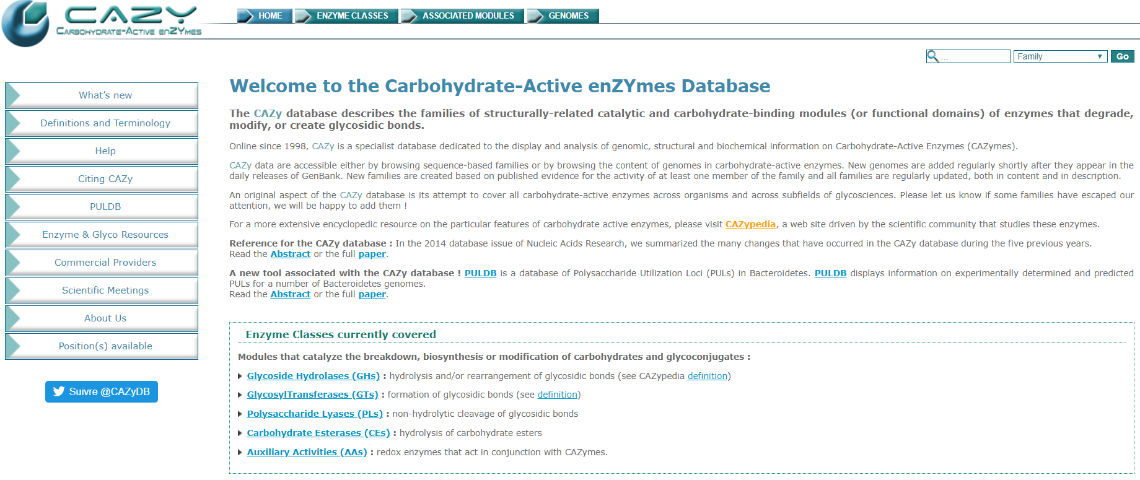 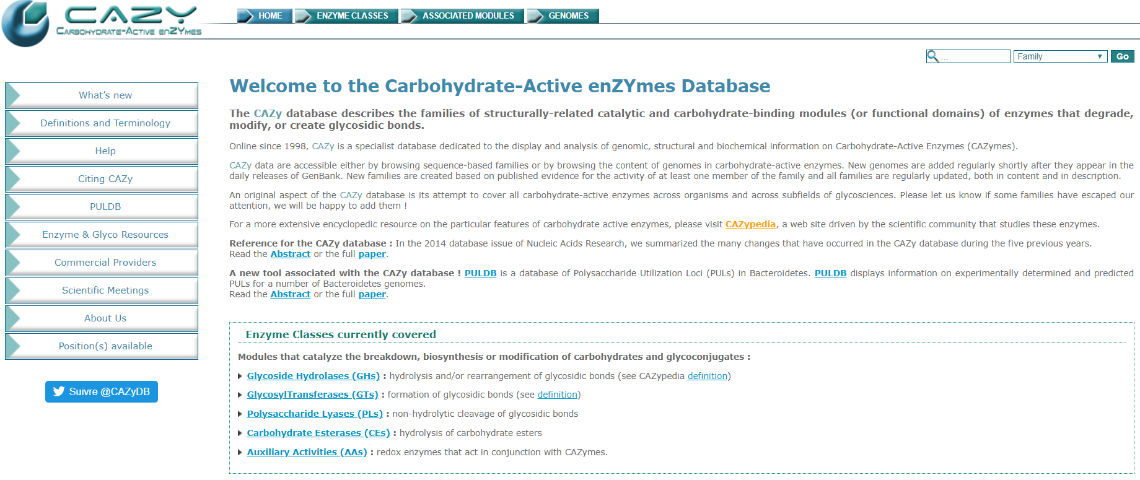 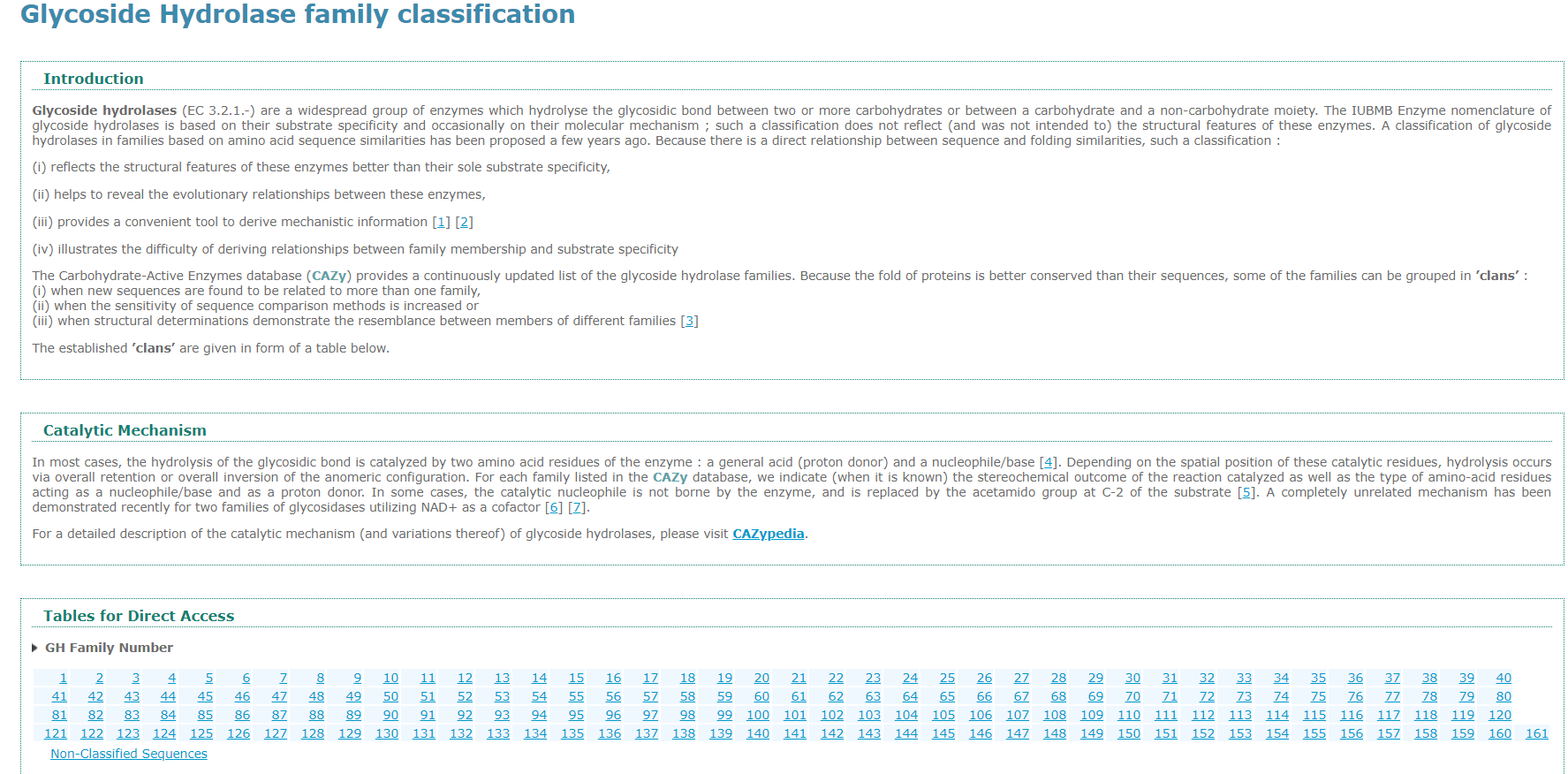 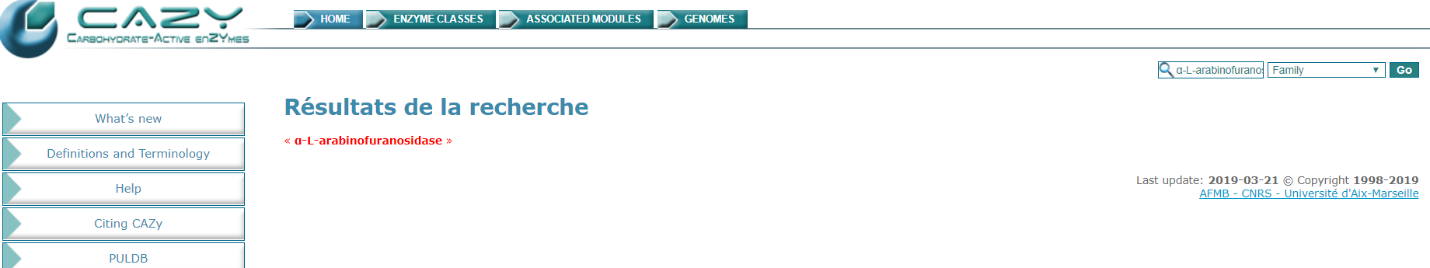 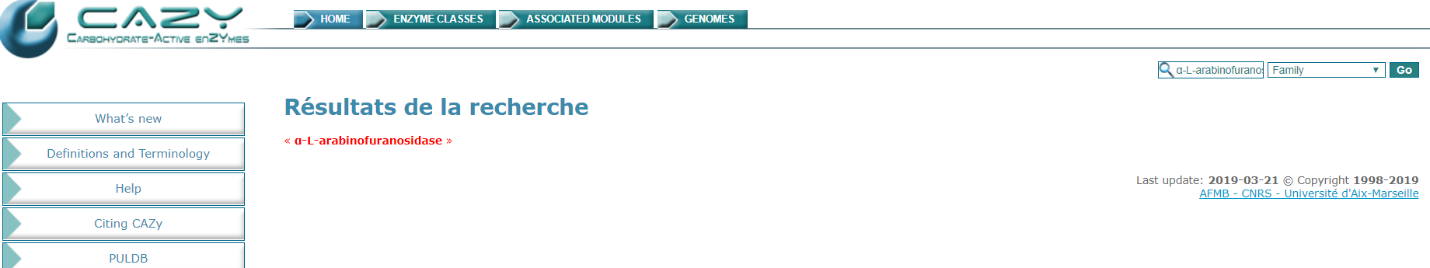 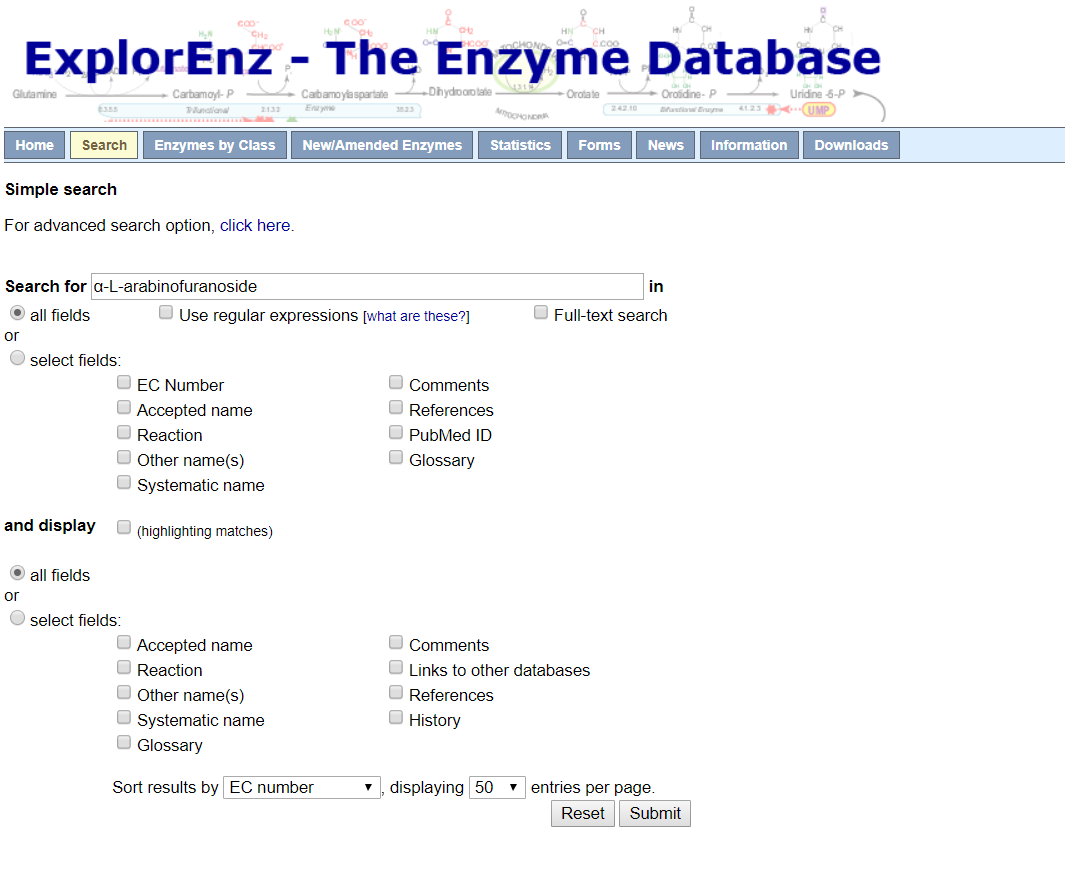 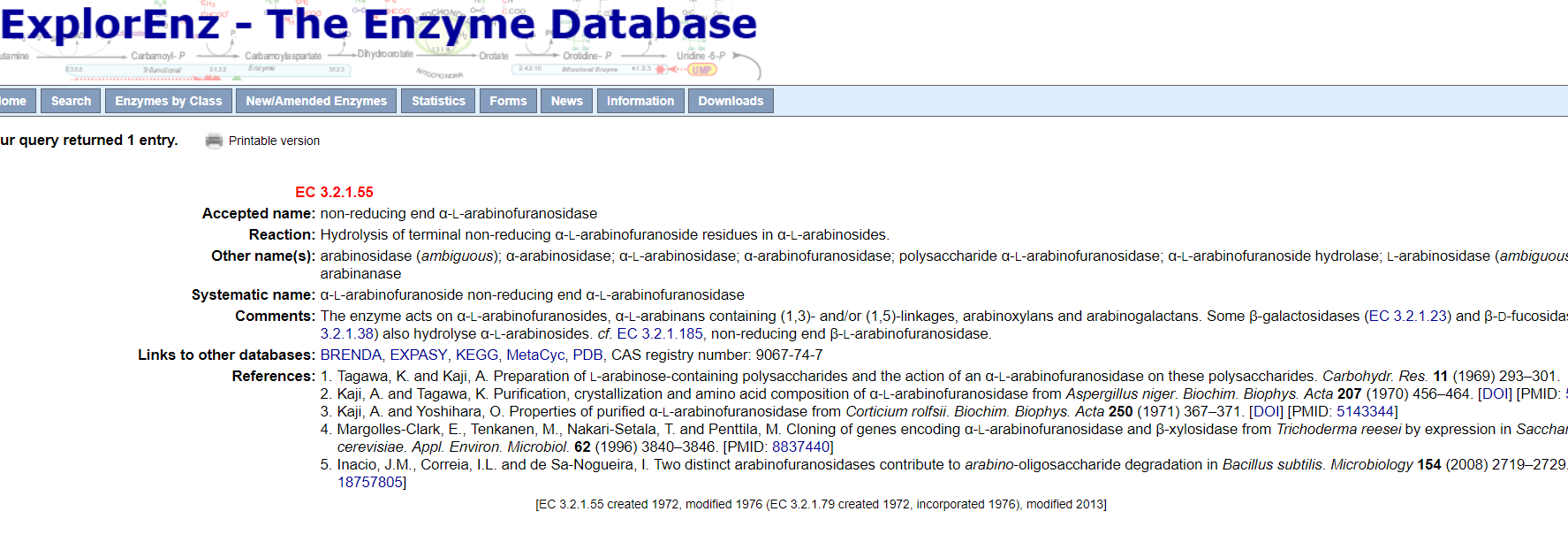 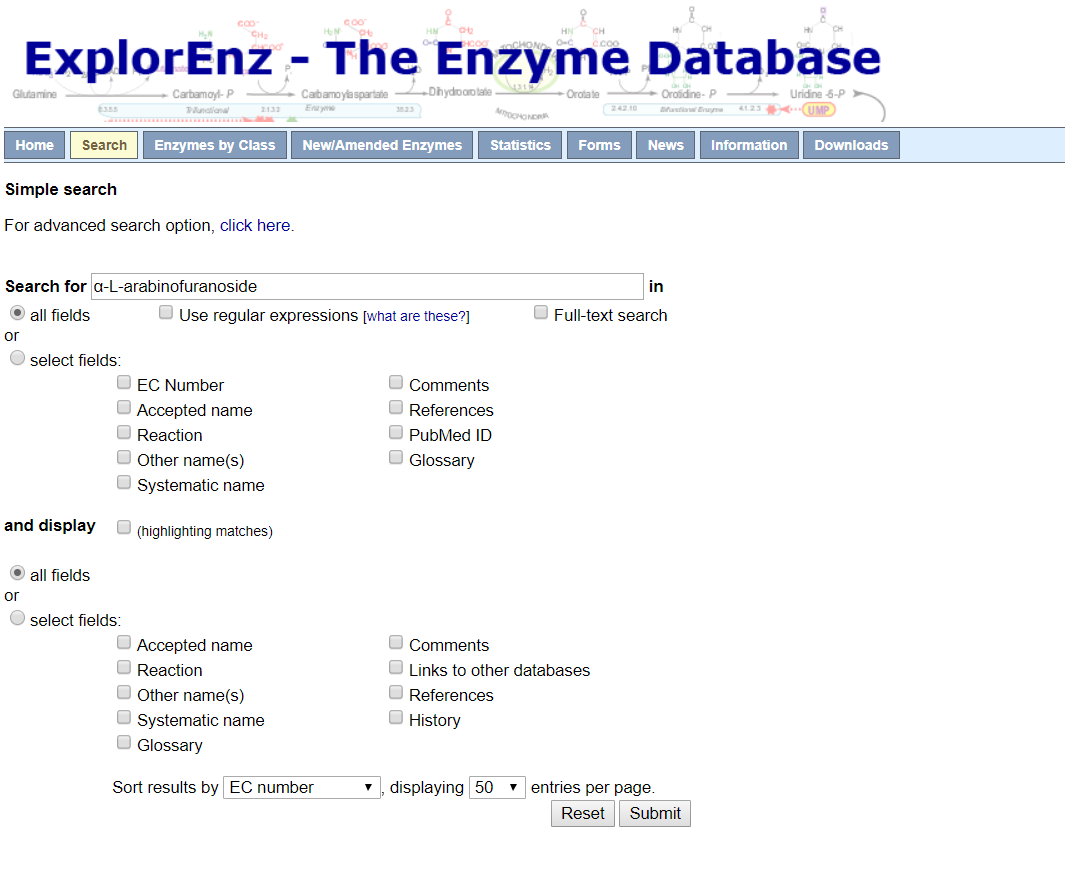 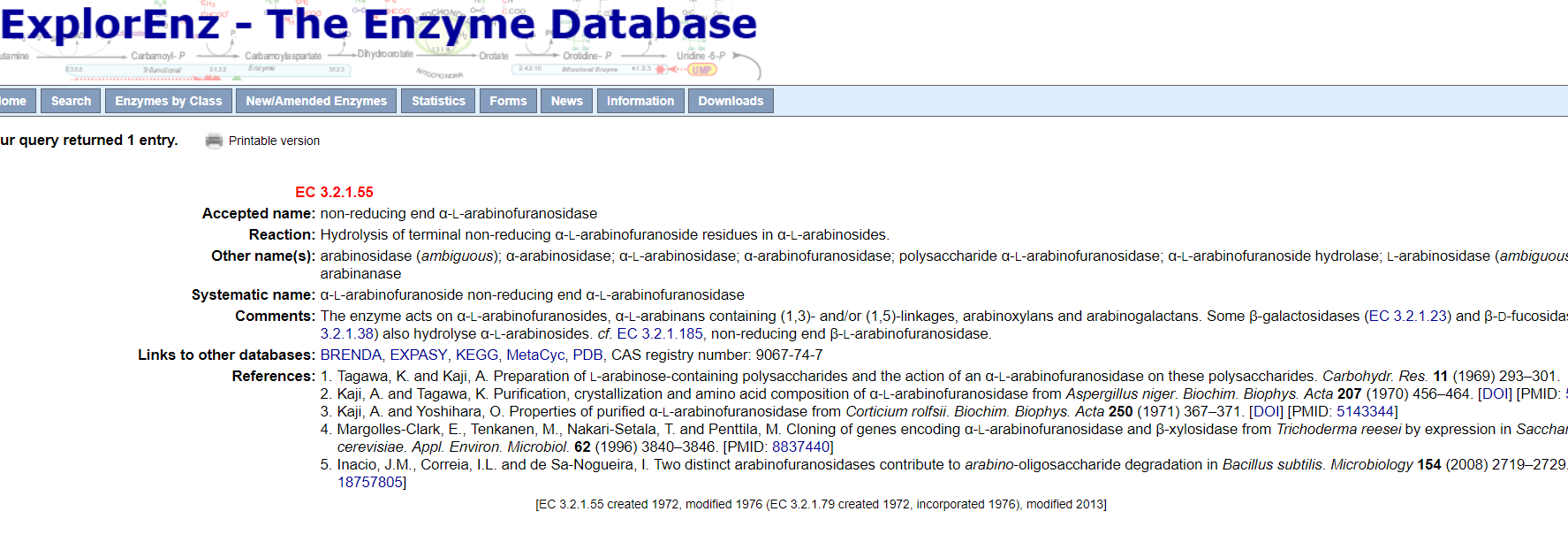 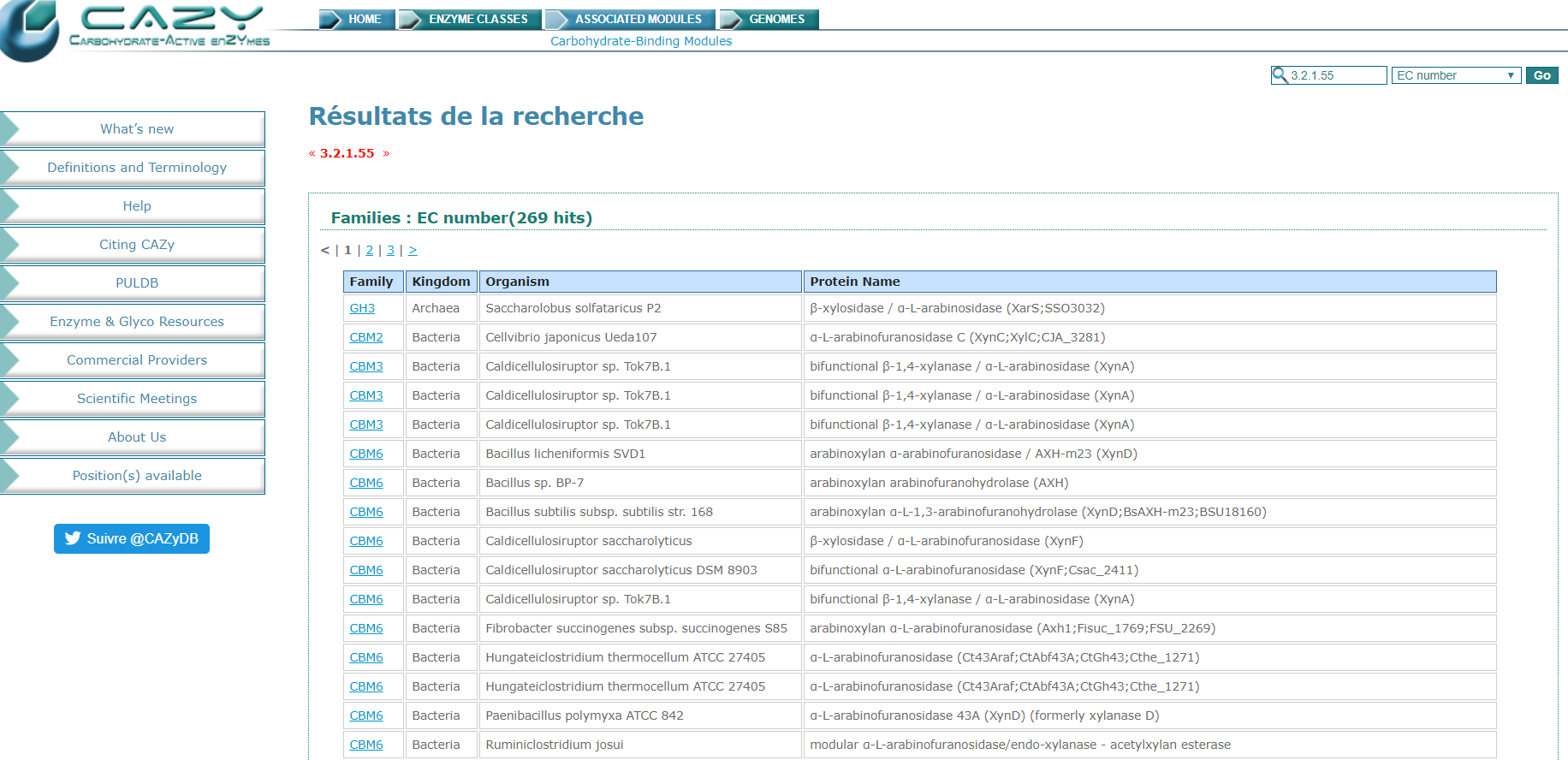 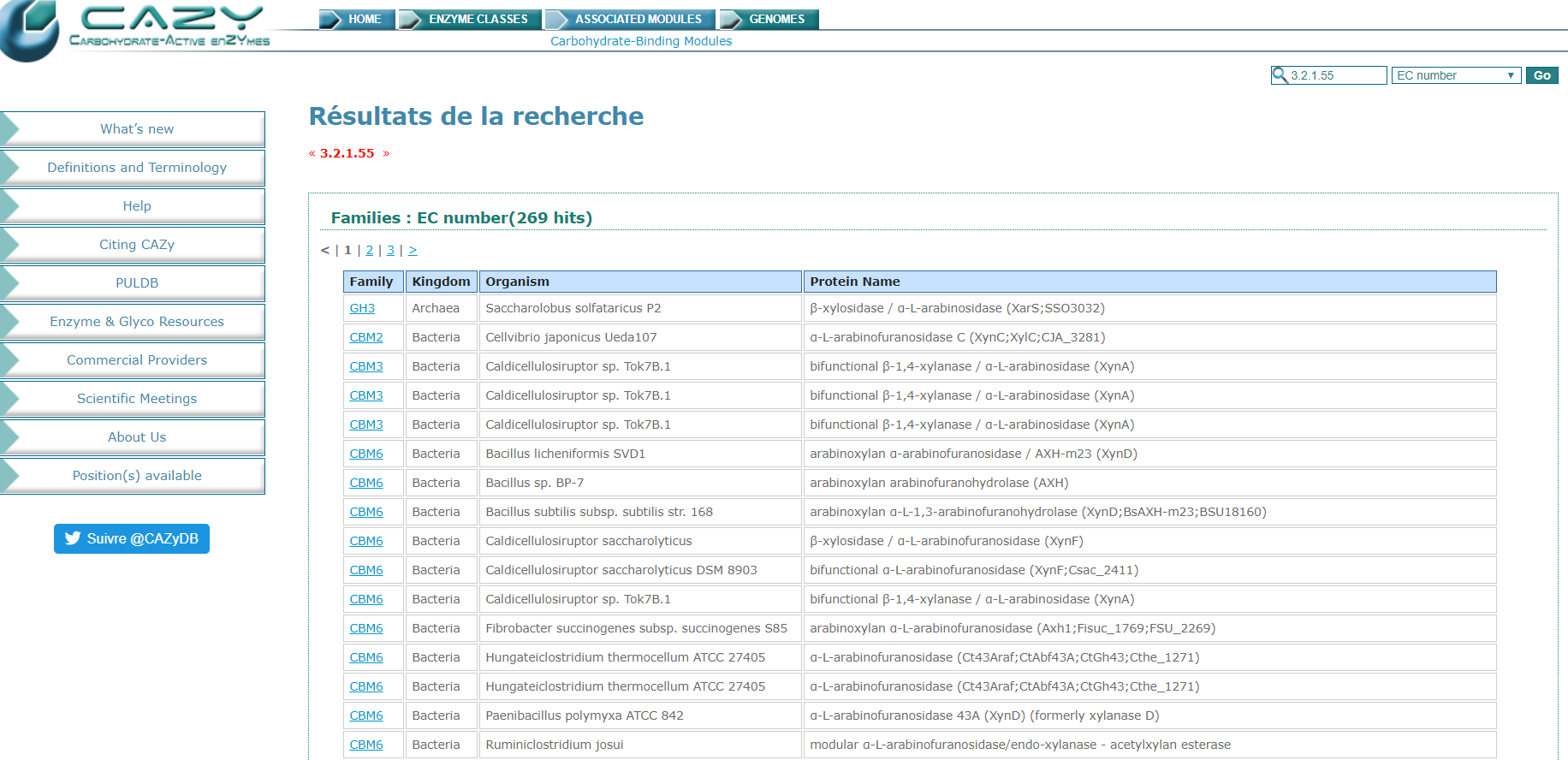 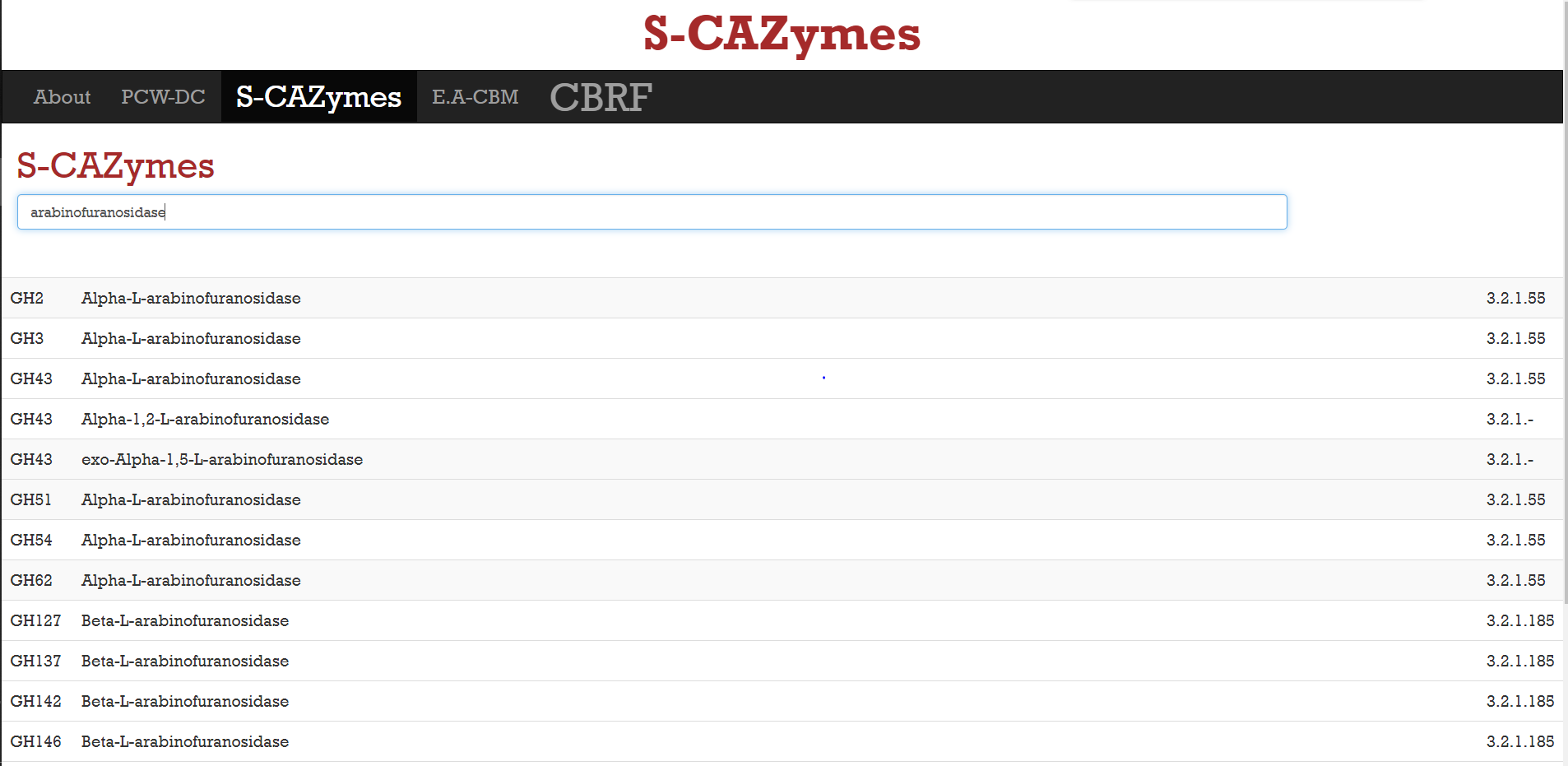 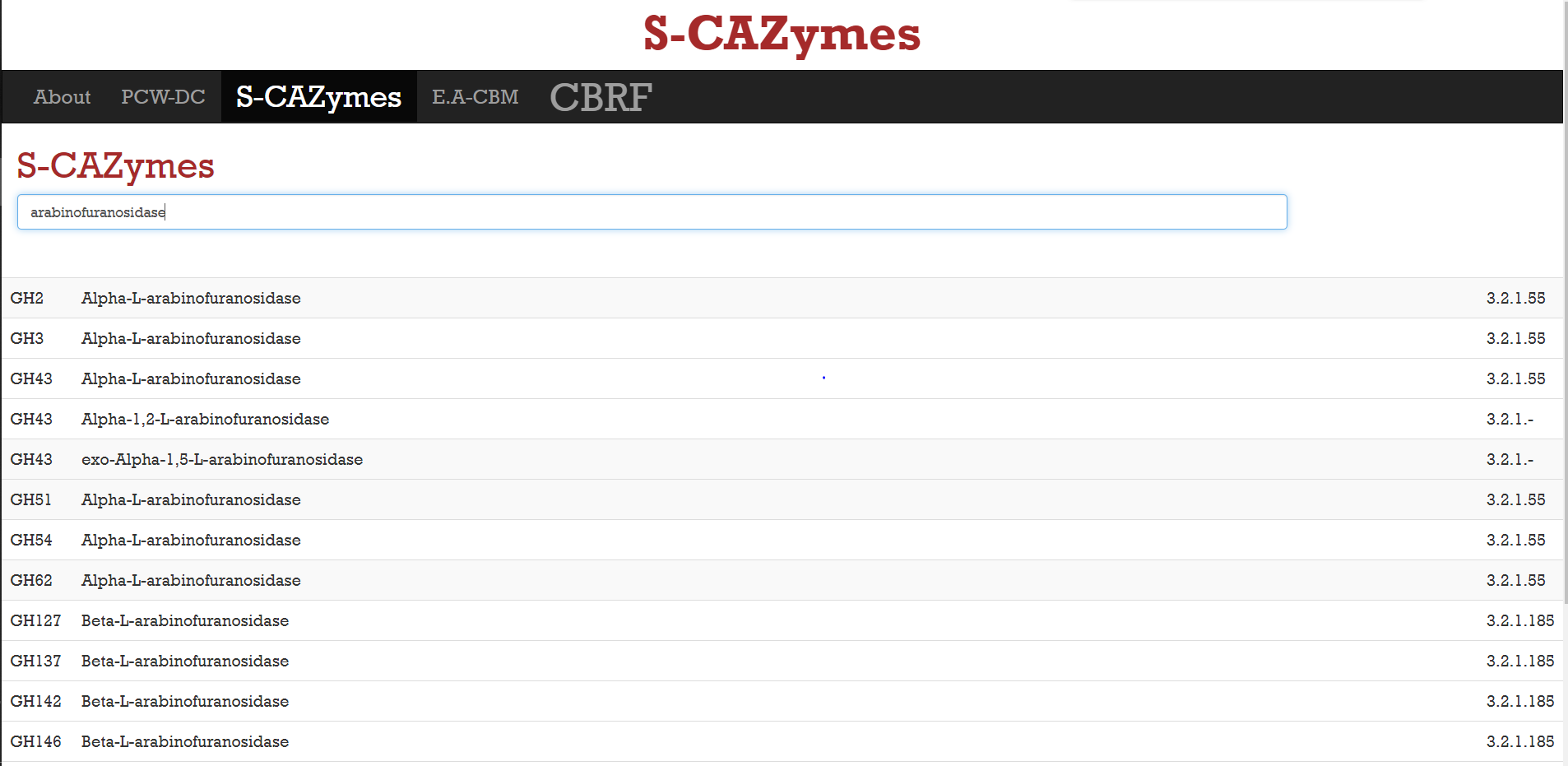 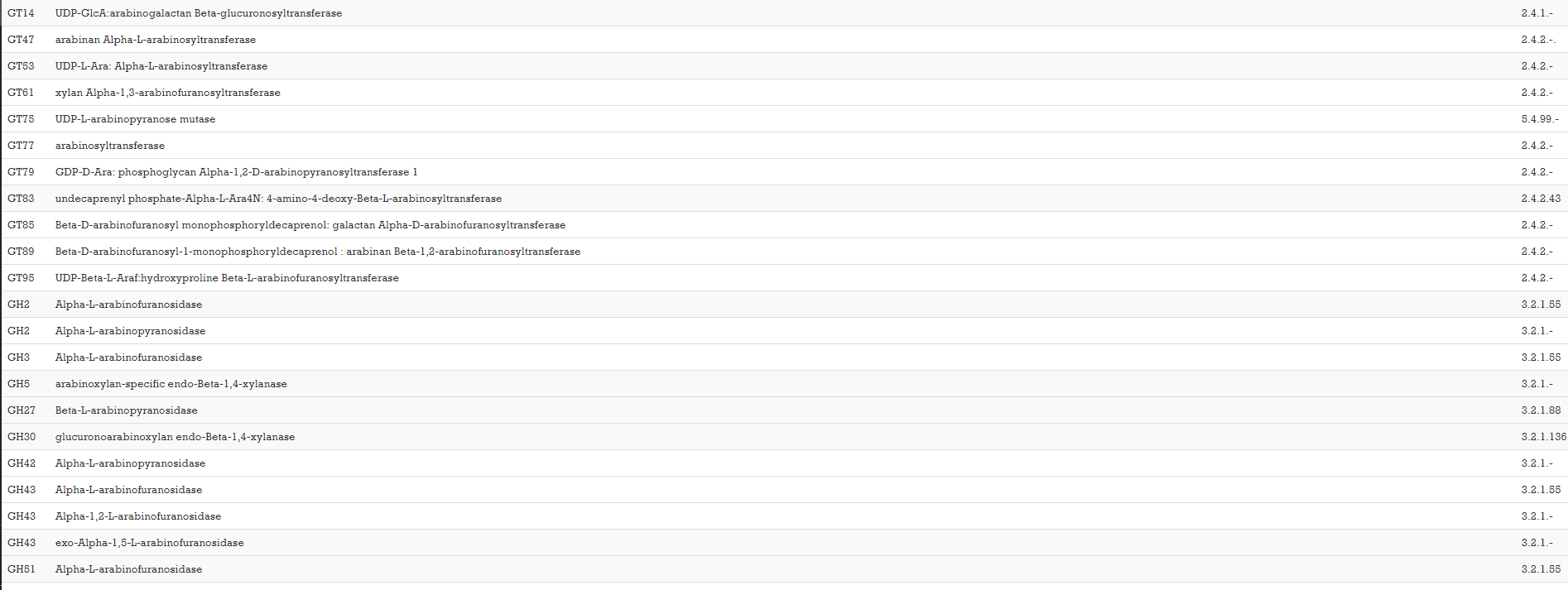 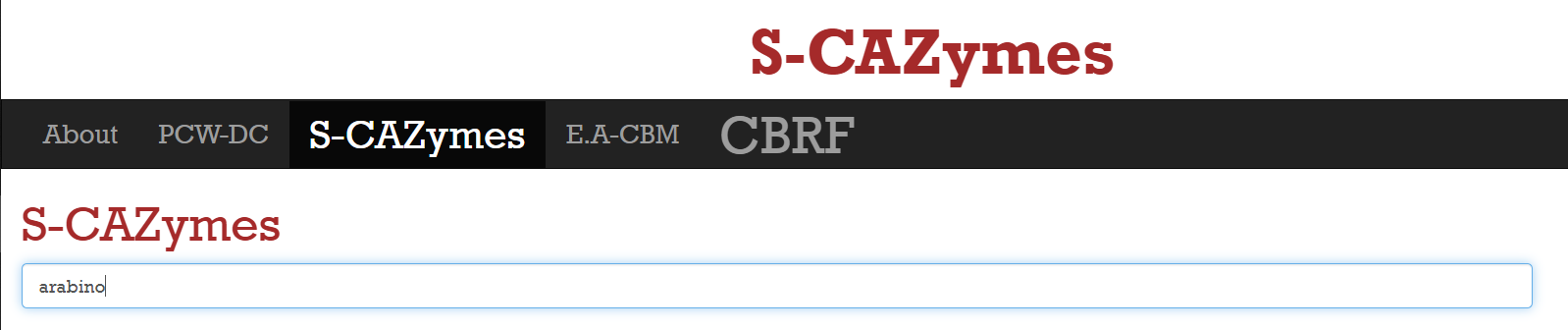 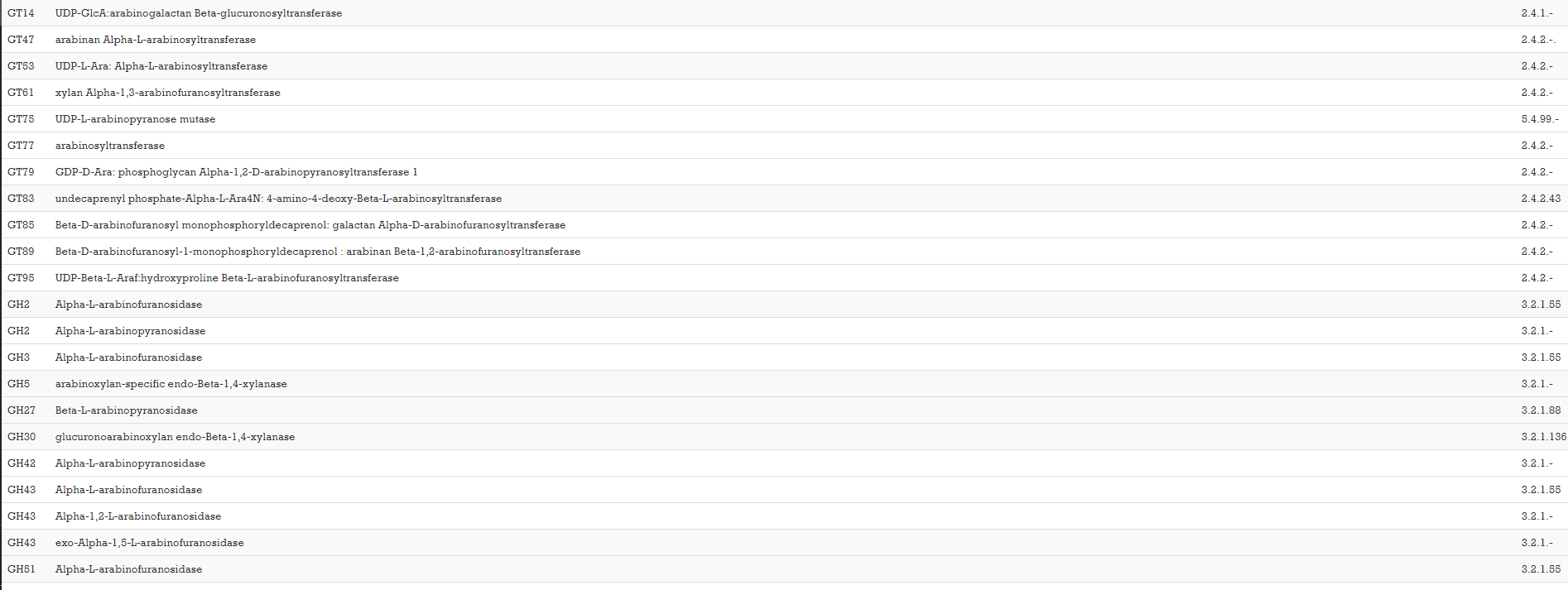 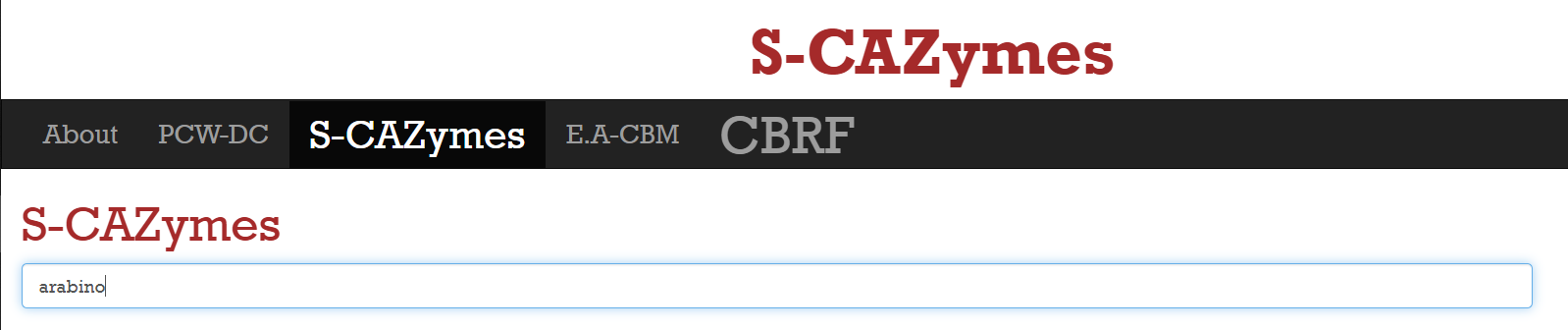 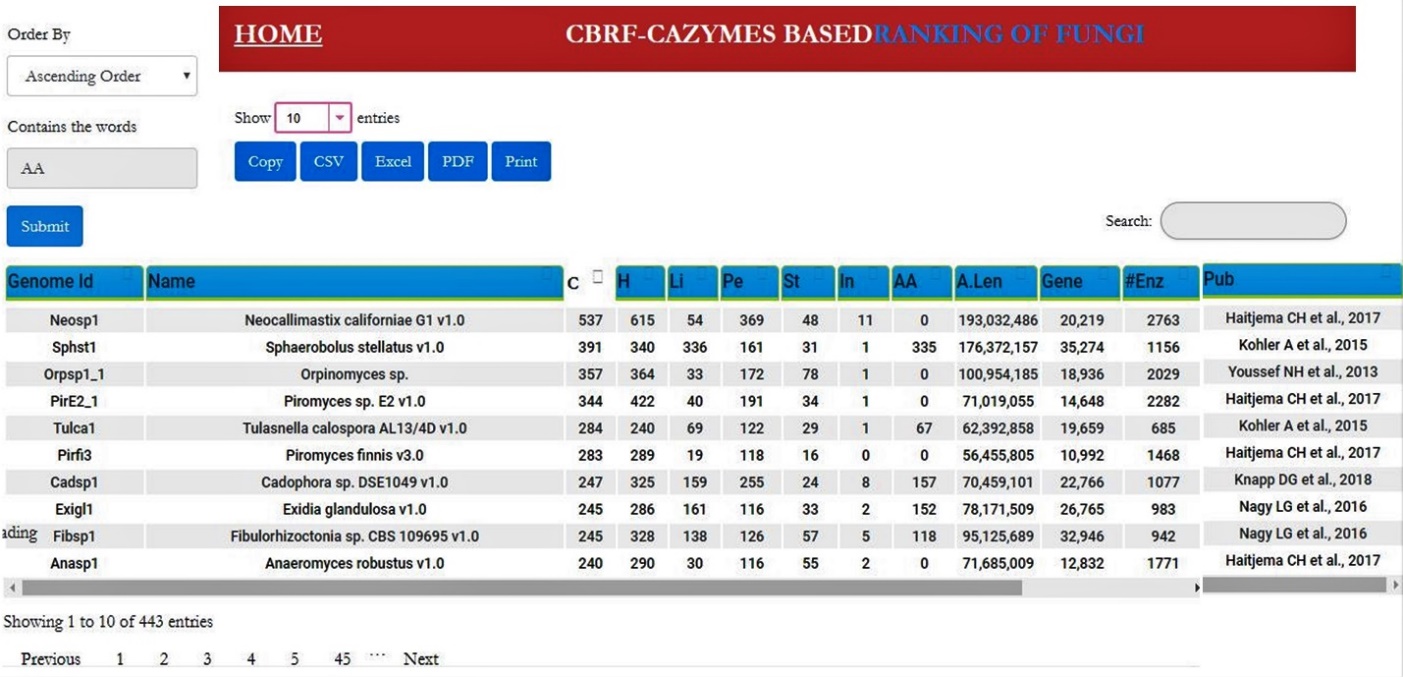 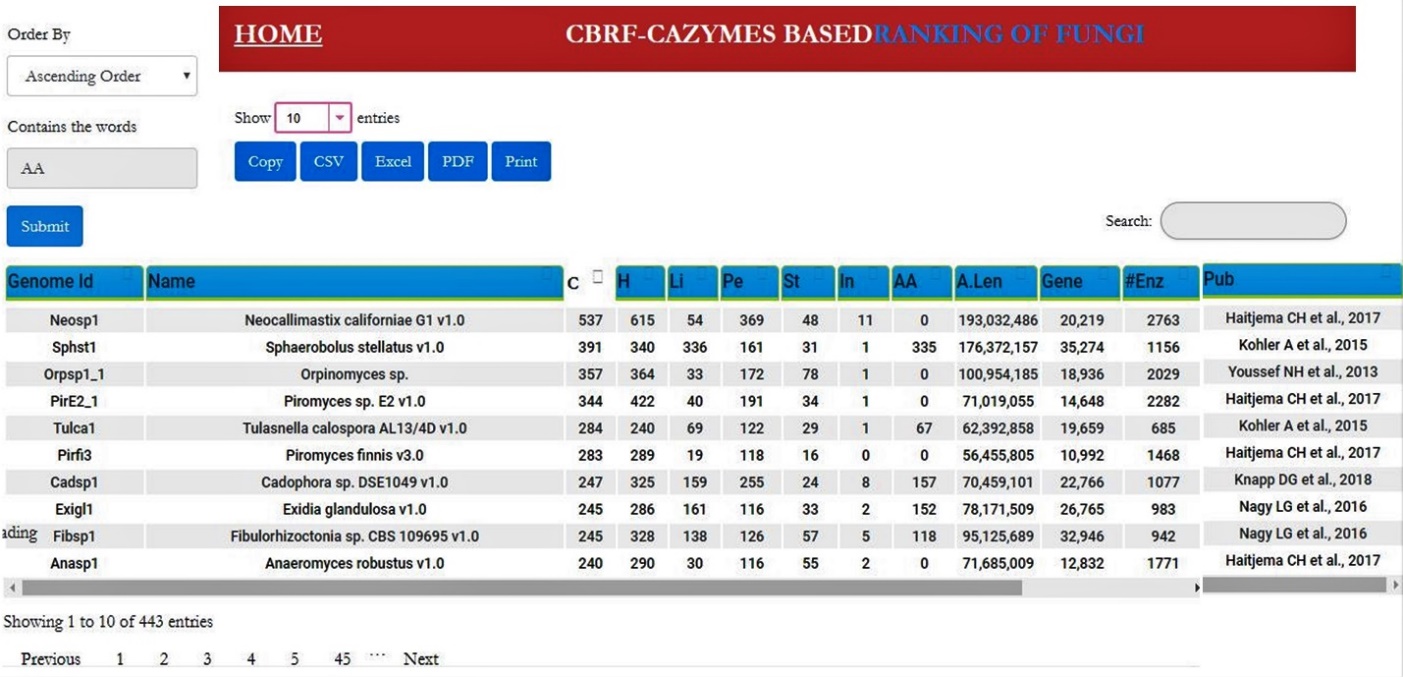 